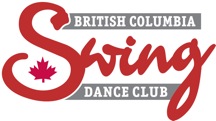 BC Swing Dance Club#156-4111 East Hastings St.Burnaby, BC     V5C 6T7www.bcswingdance.caContact:  778-242-0378BCSDC Board of Directors MeetingDate:  April 13, 2017Location:  3274 Findlay St Vancouver, BC.  V5N 4E7   Present:  Michael Shibasaki, Betty Gene McCallum, Wyatt Ritchie, Rick Gillespie, Linda Barker, Kathy Pomeroy, Evelyn Wu Absent:  Vickie Langford, Wanda RobertsMeeting called to order 7:12 pmChairperson:  Michael Shibasaki	Adoption of AgendaMove to adopt agenda Kathy second by LindaAdoption of Previous MinutesAmendment:  Confederation Park – Member liaison is only Linda not Kathy.Move to adopt minutes as amended Wyatt second by Rick.BUSINESS ARISINGEmail addresses have been added to website – WyattTLC material Kathy volunteered to do a draft.			Action:  KathySurvey results have been put on website – WyattRick has been publishing one result/time on FacebookFinancial Policy – In progress.						Action:  Kathy/EvelynConfederation Park – Linda reported.  Fees - $46 per ½ hour if we want to start early.  Clock starts ticking when guests arrive.  BBQ Dates – Wyatt has secured Trout Lake August 12, 2017 - 4:00 pm-9:30 pm.Fund Raising - $115.50 was won on the Donation/Draw.Signing Authority - Requires only three directors. Volunteers - Well received.Ride Share Notices – 2 signed up.Stand Up Banner – In progress with Sheila.				Action:  MichaelSway’D Shoes – May dance.  Facebook message has gone out	Action:  Betty GenePresident’s Report MailChimp account has been set up.Working with Sheila to gather info on past board members for twentieth anniversary.Has scanned and shredded all old club documents.Gaming license researched.Vice-President’s ReportBBQ vendor etc. – on going.Updating Website – on going.Ride Share – ongoing.Treasurer’s ReportReport submitted to the board.  The donation/draw helped to offset our costs.Secretary ReportUpdating of club forms is ongoing.  Creating Procedures & Supplies list for Registration Desk.April DanceAttendance Lesson:  42   Dance:  78The ticket winner was thrilled.  Lesson went well.Rules & Regs – meeting schedule for April 14/17			Action – CommitteeBBQ – Quotes will be gathered from caterers.  A budget will be submitted at the June meeting.									Action – CommitteeTwentieth AnniversaryMichael is checking out live bands and is scanning old photographs for display.  A potluck dinner will be advertised for the event.Email DecisionsThe following motion was carried out via email:Moved by Rick second by Kathy:I move that we allow Sweet Side of Swing Northwest to have a dedicated table at our April, May and June dances to promote the event.  Carried NEW BUSINESSMay DanceRegistration Desk - After a discussion the board decided to trial closing the registration desk at 10:30 pm.A new floor plan for registration was agreed upon and will be trialled at the May dance.								Action:  Rick/BGVickie will set up shifts						Action:  VickieBG & Vicky will create supplies & procedures for registration desk.  List of volunteers will be kept.						Action:  Vickie/BGA director will be designated as a floater to answer questions from members and directors at each dance.  April dance – Wyatt.Beginner lesson - Amy & Michael.Rx Pass20 dance passes will be exchanged with an expiry date of 1 year.  Start-up May or June dance.								Action:  MichaelSweet Side SponsorshipThe board decided to sponsor the beginner boot camp.
Criteria - Offering a Table at Dances Motion by Kathy Second by Linda: Any events sponsored by the BC Swing Dance Club will be given advertising space at monthly dances, if requested.  We will consider others on a case by case basis based on assessment of benefits to the club and members.   CarriedFlash MobRick – An international WCS flash mob is scheduled for Labour Day weekend.  The committee is suggesting it be offered the weekend before or after.  Choreography will come out in May.    Teachers are being encouraged to teach their students the routine.  Potential practise schedule has been made up.Motion by Rick second Evelyn:Move at the June dance we have a Flash Mob workshop 1 hour before the regular workshop with Amy and Michael as volunteer instructors at a cost of $92 for the room.   CarriedGaming LicenseMotion by Linda second by Betty Gene:   Club will apply for a gaming license.  CarriedCost - Ten dollars for the license. Three people responsible on the license are -   Kathy, Evelyn & Michael.							Action:  MichaelPrivacy PolicyDue to a question from one of our members privacy was discussed.  Policy - Only board members have access to full information of memberships.  Volunteers will have access to member names only.   We will have a designated board member (floater) that will field these type of questions at each dance.Photography is allowed at our dances.If this board member needs further clarification Michael or Evelyn will field the questions.Evelyn received the formal written question and will respond to the member.								Action:  EvelynAdditional Agenda ItemsDue to time constraints other agenda items were be tabled until the next meeting.Adjourned:  9:07 pm - Moved by Evelyn